Bursztyny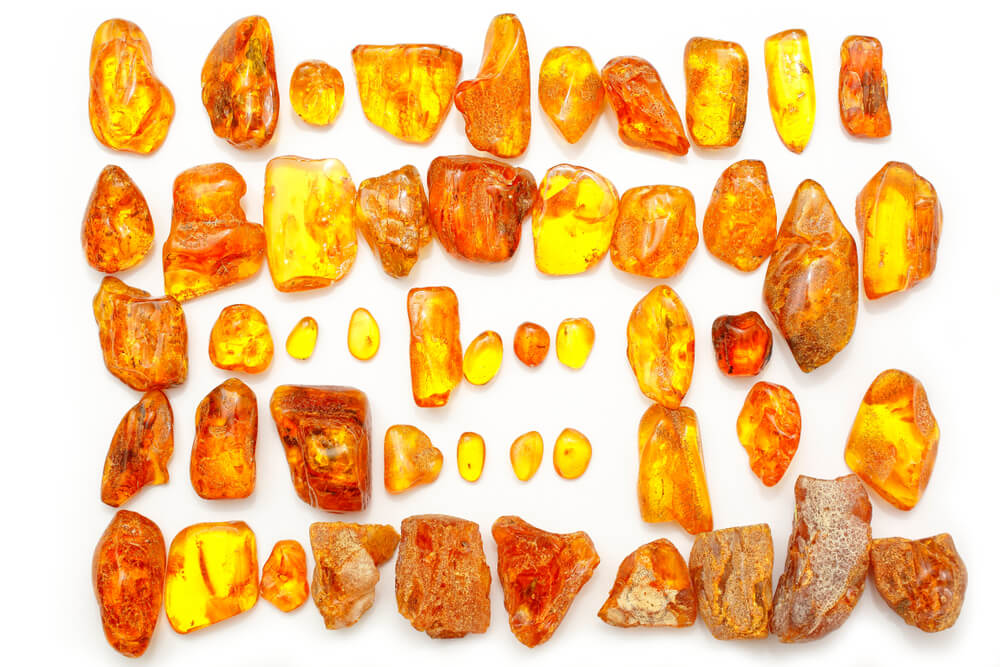 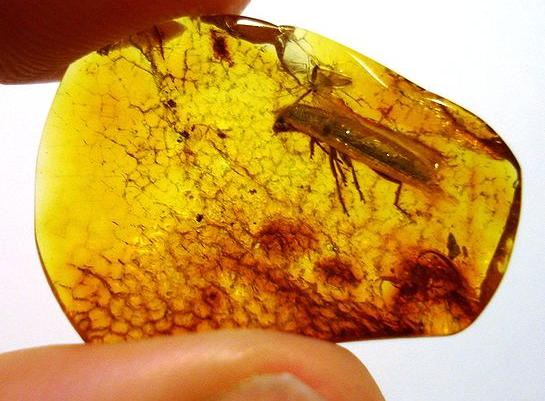 Ozdoby wykonane z bursztynu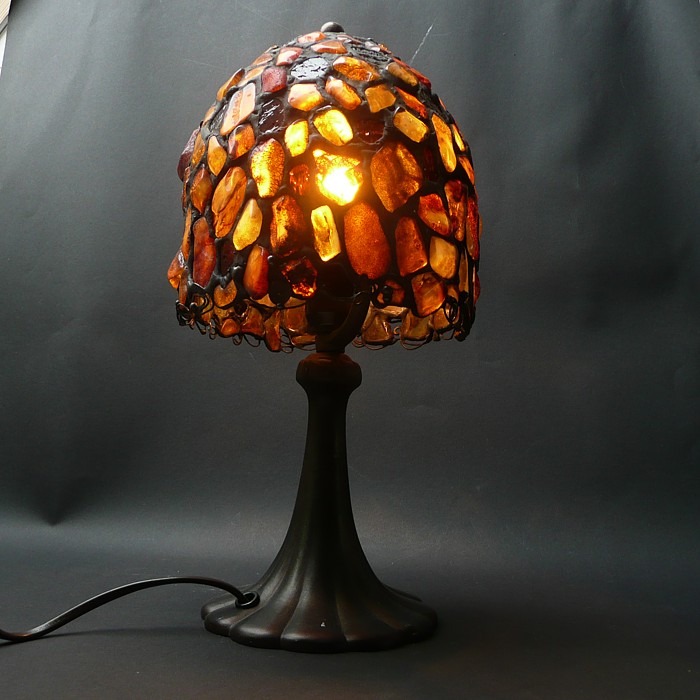 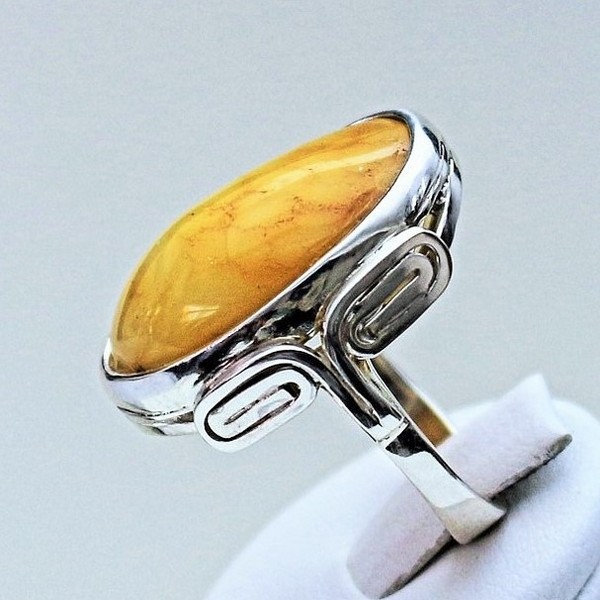 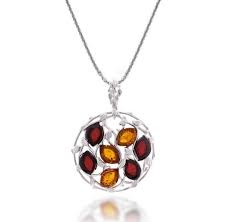 